Upplýsingablað – birt með fyrirvara um breytingarFlugtími
Áætlaður heildarkostnaður 192.000 kr. með staðfestingargjaldi sem er nú þegar greitt. Forráðamenn greiða beint til:Vita	112.775  kr. fyrir  1. maí 2020 – sendum nánari upplýsingar um fyrirkomulag greiðslna.
HK 	   49.225 kr. fyrir  1. júní 2020 – Krafa verður stofnuð í Nóra.Innifalið í verði:Rúta frá Kórnum til Keflavíkur á brottfarardag  (nánari tímasetning síðar)Flug fram og til bakaRútur til og frá flugveli útiSkattarMótsgjöldGothia Super CardGisting í skólastofum með uppábúnum dýnumFullt fæði á meðan á mótinu stendur (18 máltíðir)Íslensk fararstjórnMótsgjald fyrir fararstjóra (sama innifalið og fyrir drengina) – borgum fyrir 1,5 fararstjóraMótsgjald fyrir 2 þjálfara (sama innifalið og fyrir drengina nema þeir gista á hóteli)Matarkostnaður fyrir drengina (1.000 pr. dag)HK fatnaður fyrir strákana til að ná heildarútliti hjá hópnum :)HK félagspeysaHK ferðabolurHK stuttbuxur með renndum vasaHK varakeppnistreyjaHK fatnaður fyrir fararstjóra HK félagspeysaHK ferðabolurHK ferðabolur fyrir þjálfaraÞjálfarakostnaðurDagpassi 1 ½ dagur í LisebergStefnt á að fara í garðinn sunnudaginn 12. júlí svo getur hvert lið farið til viðbótar í ½ dagHK fatnaðurErum að horfa á þennan fatnað – litur á bolum er ekki endanlega ákveðinn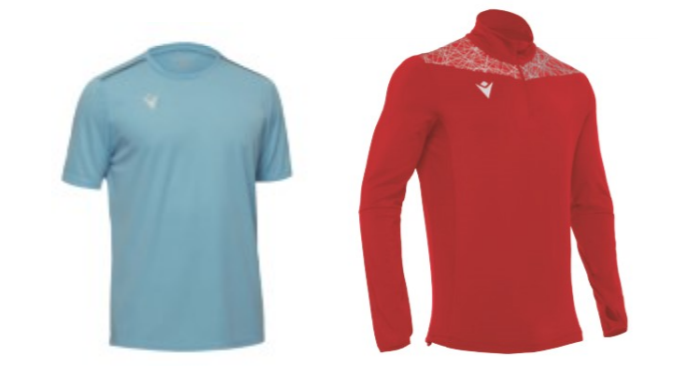 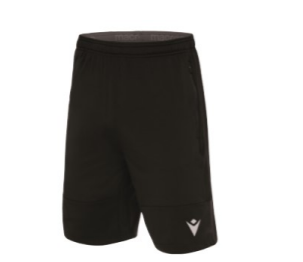 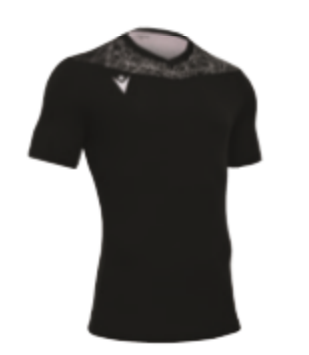 Brottför11. júlíFI204KEF > CHH07:4512:55Heimför19. júlíFI323OSL > KEF16:1017:00